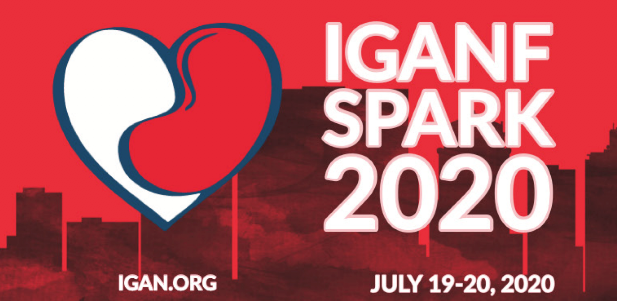 VIRTUAL AGENDAWednesday, July 87:30pm – 8:15pm – History of IgAN	Dr. Bruce Julian, Professor Emeritus at University of Alabama8:15pm – 9:00pm – CalliditasWednesday, July 157:30pm – 8:15pm - What is a Kidney Biopsy?Dr. Jared Hassler, Renal Pathologist & Associate Professorat Temple University8:15pm – 9:00pm – ChinookWednesday, July 227:30pm – 8:15pm - Be Your Own Kidney Advocate		Alex Berrios, Jr. & Whitney Simmons, BSN, RN8:15pm – 9:00pm - RetrophinWednesday, July 297:30pm – 8:15pm – How to Find a Donor Through Social Media & Marketing		Gisela Delgado8:15pm – 9:00pm - Transplant Process & Living With Your Transplant Q&A	Stuart Miller, Moderator		Patient PanelWednesday, August 57:30pm – 8:15pm - Thriving Through Food	Emma Ryan, Integrative Health Coach8:15pm – 9:00pm – OmerosWednesday, August 127:30pm – 8:15pm - Understanding Your Lab ResultsDr. Dana Rizk, Medical Director for Clinical Trials at University of Alabama8:15pm – 9:00pm - AlnylamWednesday, August 197:30pm – 9:00pm - Having Your Donor Find YOU!Harvey Mysel, Living Kidney Donors NetworkWednesday, August 267:30pm – 8:15pm - Caregivers “Self Care: Are You Putting Your Own Oxygen Mask on First?” Lynn Bartrum, Integrative Life CoachMaureen Doyle, MAT, Integrative Life CoachThe Estuary, Nashville, TN8:15pm – 9:00pm – Otsuka/VisterraWednesday, September 27:30pm – 8:15pm - – Patients “Surviving and Thriving"Danielle Gilbert, Holistic Health CoachJessica Kerske, Integrative Life CoachThe Estuary, Nashville, TN